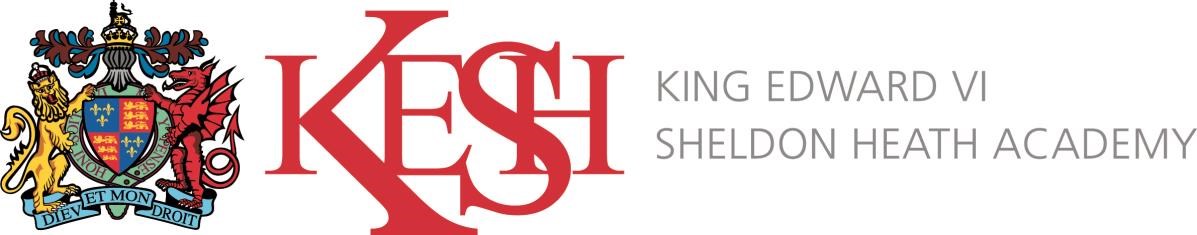  Job Description – Learning Support Assistant Post Title: Learning Support Assistant  SCP 10-12 £25,545 - £26,421 FTEPurpose: To secure the Academy’s vision of equipping our young people with the enthusiasm and tools to make good progress in their learning.  To facilitate and encourage a learning experience which provides students with the opportunity to achieve their full potential. Work with class teachers to raise the learning and attainment of all pupilsTo contribute to raising standards of student attainment. Give support to pupils, individually or in groups, so they can access the curriculum, take part in learning and experience a sense of achievement To share and support the Academy’s responsibility to provide and monitor opportunities for personal and academic growth. Promote pupils’ independence, self-esteem and social inclusionWork as part of a team to support a specific pupil who has cognitive and physical needsDeal with the personal / intimate care / medical needs of a pupil where appropriate in line with the guidance of the local authority (full training will be provided)Support the implementation of recommended physiotherapy exercise (training will be provided)Reporting to: SEND Co-ordinatorResponsible for: Close working relationships will need to be built with teaching colleagues, other support staff and external agencies where appropriate. Liaising with: Vice Principals, Heads of department, teaching and other support staff, community partners and parents. Disclosure level Enhanced Main Duties To support the development of learning resources.  To provide support to individual students including support with personal care where appropriate.  To contribute to the pastoral support programme across the Academy. To carry out the administrative duties required to support the role. To work with teams across the Academy to make a difference to the lives of our students. Use effective behaviour management strategies consistently in line with the school’s policy and procedures To implement and support systems for SENDAs part of a team be willing and able to assist with the intimate care / medical needs / physiotherapy needs for a student in the Academy Additional Duties To play a full part in the life of the Academy, to support its vision and ethos and to encourage and ensure staff and students follow this example. Participate in Academy-based meetings and training activities.Willing to support after school events. Contribute to the overall aims and work of the Academy.To be willing to undertake first aid training.Other Specific Duties Other Specific Duties Other Specific Duties To continue personal development as agreed. To actively engage in the performance management process. Whilst every effort has been made to explain the main duties and responsibilities of the post, each individual task undertaken may not be identified.  To continue personal development as agreed. To actively engage in the performance management process. Whilst every effort has been made to explain the main duties and responsibilities of the post, each individual task undertaken may not be identified.  To continue personal development as agreed. To actively engage in the performance management process. Whilst every effort has been made to explain the main duties and responsibilities of the post, each individual task undertaken may not be identified.  Additional Notes Additional Notes Additional Notes This job description is current at the date shown, but, in consultation with you, may be changed by the Principal to reflect or anticipate changes in the job commensurate with the grade and job title. The Academy’s governing body is committed to safeguarding and promoting the welfare of children and young people and expects all staff and volunteers to share this commitment.Prior to appointment all candidates will be required to gain DBS clearance (enhanced DBS check with lists check). This job description is current at the date shown, but, in consultation with you, may be changed by the Principal to reflect or anticipate changes in the job commensurate with the grade and job title. The Academy’s governing body is committed to safeguarding and promoting the welfare of children and young people and expects all staff and volunteers to share this commitment.Prior to appointment all candidates will be required to gain DBS clearance (enhanced DBS check with lists check). This job description is current at the date shown, but, in consultation with you, may be changed by the Principal to reflect or anticipate changes in the job commensurate with the grade and job title. The Academy’s governing body is committed to safeguarding and promoting the welfare of children and young people and expects all staff and volunteers to share this commitment.Prior to appointment all candidates will be required to gain DBS clearance (enhanced DBS check with lists check). 